Little Friends Preschool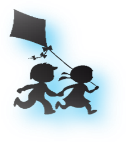 Permission FormChild’s Name:  _______________________________  DOB:  ______________ I give permission for my child/children to take walks in the community.____________________________________  	__________________Parent/Guardian Signature			Date I give permission for my child/children to go to neighborhood parks.____________________________________  	__________________Parent/Guardian Signature			DateI give permission for my child/children to have pictures taken of him/her for use as publicity and general classroom use. (i.e. Website, etc.)____________________________________  	__________________Parent/Guardian Signature			Date